Достижения педагога в 2019-2020 учебном году:    Эксперт 9 областных интеллектуально-творческих играх для обучающихся лицеев и гимназий ( ИТИ-2019) ЗАТО Северск  МБОУ «Северский лицей»,   (региональный уровень), сертификатЭксперт  5 и 6 открытой детско-взрослой научно-практической конференции «Человек. Земля. Вселенная” 2019, 2020 (региональный уровень)     Организатор на станции «Медицинская» в рамках ИТИ-2019 ЗАТО Северск  МБОУ «Северский лицей» (региональный уровень)      Член предметного жюри по биологии  (школьный и муниципальный уровень)Член предметного жюри по  экологии (школьный и муниципальный уровень)Разработчик заданий для ВОШ по биологии в 2020 году  (школьный этап)Достижения  обучающихся в 2019-2020 учебном году:Транслирование опыта практических результатов своей профессиональной деятельности в 2019-2020 учебном годуТранслирование опыта практических результатов своей профессиональной деятельности в 2019-2020 учебном годуБлагодарственное письмо:- за подготовку команды для участия в 17 муниципальном фестивале-конкурсе детских театров и агитбригад «Через искусство - к зеленой планете», начальник Управление образования  Администрации ЗАТО Северск, О.А. Кулешова- за квалифицированную подготовку команды к «Экологическому марафону -2018»,  директор МАУ ЗАТО Северск «РЦО»  В.А.Кашпур- за подготовку победителя в рамках 5 открытой детско-взрослой научно-практической конференции проектных, исследовательских и творческих работ «Человек. Земля. Вселенная», директор ОГБУ «РЦРО» Н.П.Лыжина, директор МБОУ «Северский лицей» Т.В. Батраченко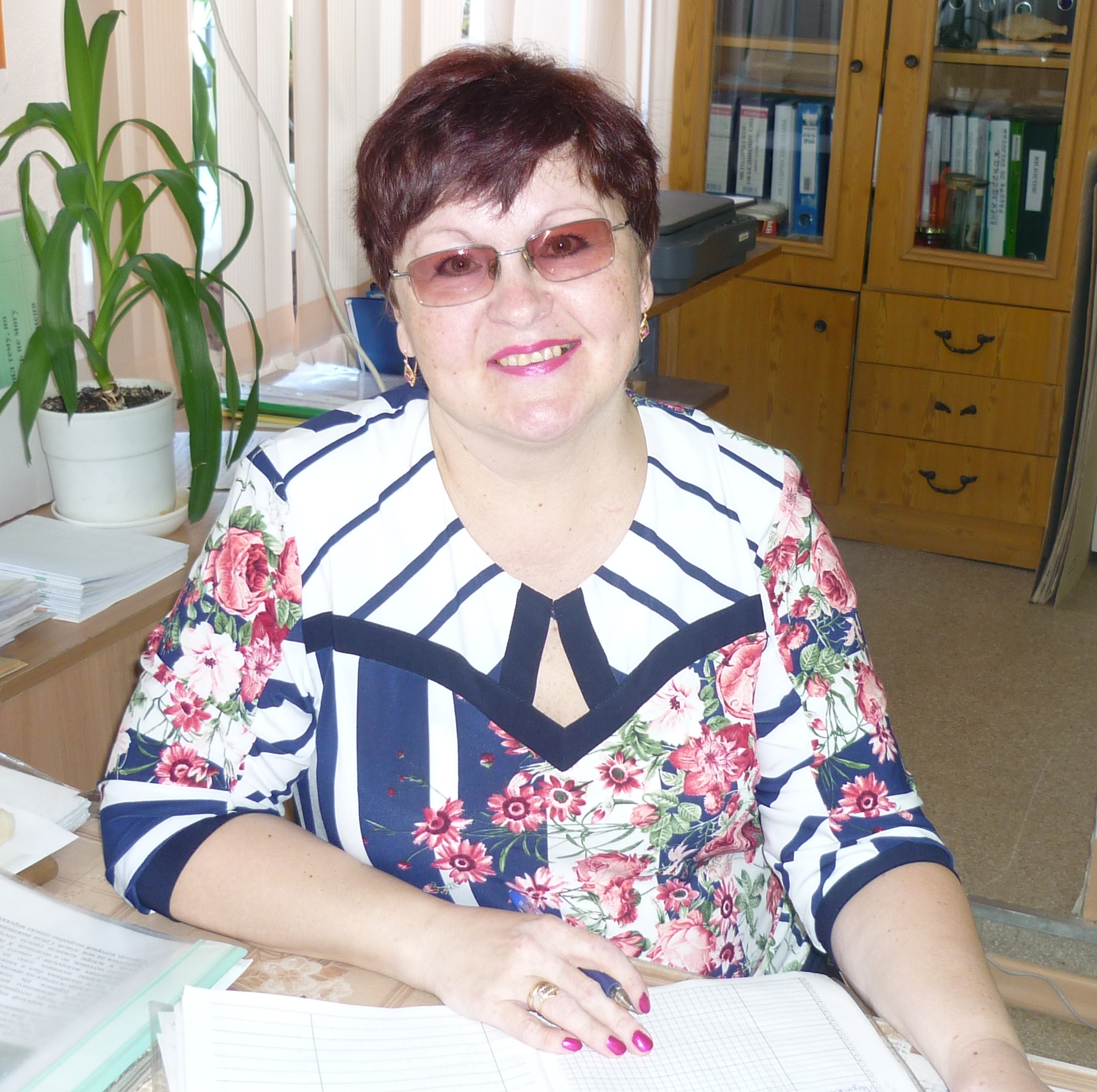 ИсмагиловаНаталья ВасильевнаИсмагилова Наталья ВасильевнаОбразование:  высшее,  ТГПИ, .,       биолого-химический факультетСтаж работы: более 30 летКатегория: перваяЗанимаемая должность: учитель биологиис 01.09.2018 по 31.08.2020г.  ЗАТО Северск  МБОУ «Северский лицей»,  учитель биологии;      с 01.09.2020  ЗАТО Северск  МБОУ «СОШ №197»Сведения о повышении квалификации:      удостоверение о повышении квалификации №700800022585, 30.03.2018 «Профессиональное мастерство учителя-предметника естественнонаучного направления в условиях реализации ФГОС», 108 часовудостоверение о повышении квалификации №702408202455 21.11.2018 «Практические приемы и способы решения олимпиадных задач», 72 часа Профессиональные качества:  ответственность, исполнительность, доброжелательность, умение работать в группе и  с разновозрастными детьмиФорма мероприятияДатаУровень мероприятияКлассКлассКол-во участниковРезультат ОчныеОчныеОчныеОчныеОчныеОчныеОчныеФестиваль-конкурс «Через искусство - к зеленой планете»2018муниципальныймуниципальный910диплом, 3 место (благодарственное письмо)Конкурс «Экологический марафон»2018муниципальныймуниципальный7-810диплом, 1 место (благодарственное письмо)ВОШ по биологии26.11.2018муниципальный, региональныймуниципальный, региональный111призер – Коваленко ЕвгенийВОШ по биологии26.11.2018муниципальныймуниципальный7-1111победитель- Тарасов Игорьпризеры – Ширыкалов Георгий, Балахонов Сергей, Юдина Мария, Зозуля Дмитрий, Федосеева МиланаВОШ по экологии16.11.2018муниципальныймуниципальный7-115призеры - Балахонов Сергей,  Гаськова Анна Экологическая акция «Чистый берег»ежегодномуниципальныймуниципальный712участиеКонференция «Человек. Земля. Вселенная»19.04.2019региональныйрегиональный7-112победитель - Балахонов СергейВОШ по биологии22.11.2019муниципальныймуниципальный7-1121Князева Алена – победитель;призеры - Гаськова Анна, Юдина Мария,Скударнова Ангелина,Балахонов Сергей,Директорова Анна,Козлова Юлия,Ширыкалов ГеоргийВОШ по экологии26.11.2019муниципальныймуниципальный7-116Балахонов Сергей – победитель;Гаськова Анна – призерВОШ по экологииНоябрь 2019региональныйрегиональный111Балахонов Сергей – победитель;Форма представленного опыта работы Документ, подтверждающий участие с указанием названия мероприятия, организатора.Тема представленного опыта работы, инновации, экспериментаДата представления, экспериментальной и инновационной деятельностиМастер- классСертификат семинар-практикум «Применение современных технологий обучения и воспитания в образовательном процессе»Применение ресурсов сайта Learningfhhs.org на уроках биологии и экологии12.03.2020Название программно-методического продуктаСтепень участия в разработке (автор/соавтор/ составитель)Дата разработкиУровень утверждения (согласования, экспертного заключения, рецензия) указанного продукта, ссылка на сайт, где представлен материалСтатья авторМарт 2020Сайт МБОУ «Северский лицей»